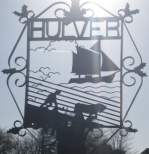 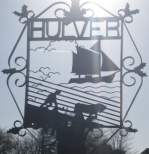 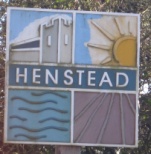 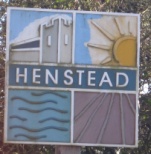 Notice is hereby given of the Ordinary Meeting of the Parish CouncilTo be held at Hulver Village HallWednesday 1st December 2021 7pmAGENDA Apologies for absenceDeclaration of interest personal or prejudicial to this agendaMinutes of the meeting of 10th November 2021.Matters arising not otherwise on the agendaApplication to fill the casual vacancyChairman’s ItemsUpdate on seeking new clerkCorrespondenceEmail from SALC with details of a survey about the use of digital technology at Parish levelEmail re Suffolk Lorry route revue FinanceTo approve payments outstandingWreath for remembrance serviceAccount balances Precept for 2022/23To consider and determine the precept for 2022/23.PlanningTo consider any planning applications.DC/21/4940/OUT | Outline Application (All Matters Reserved) relating to the proposed erection of three dwellings on land between Kings Field and Laburnham Cottage, Hulver Street, Henstead, Beccles, Suffolk, NR34 7UE | Kings Field Hulver Street Henstead NR34 7UETo receive outcomes of planning applications from ESCDC/21/4233/FUL Construction of a stable block with store and washroom. Construction of a garage building. Woodrow Farmhouse, Sotterley Road, Henstead, Beccles, Suffolk, NR34 7NS PermittedDC/21/4380/CLE Certificate of Lawful Use (Existing) - Continued breach in excess of 10 years of W12361 occupancy condition No3 Marsh View Farm, Hulver Road, Henstead, Beccles, Suffolk, NR34 7LA Awaiting DecisionHighways UpdateWar Memorial Cleaning clerk to updateAny other business of which due notice has been given.Defibrillator maintenance updateReports East Suffolk CouncilSCC PoliceAdjournment for questions from members of the public.Re-opening of the meetingRequests for items to be placed on the agenda for the next meetingTo note the date of the next meeting 2nd February 2022 Village Hall